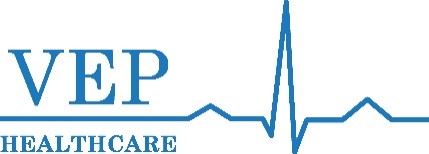 APC Director
Santa Clara Valley Medical Center
San Jose, California 

Overview:
Santa Clara Valley Medical Center (SCVMC) is a 500+ bed, Level I trauma center and one of the major emergency care providers in Northern California. We are looking for an exceptional Advanced Practice Clinician to become the APC Director at the site. In addition to a full complement of shifts, the APC Director will work closely with the Medical Director, VEP Leadership and hospital administration in support of VEP’s agenda of high quality, efficient, and compassionate care.  The successful candidate should have an interest in leadership, experience in ED, and productive membership on ED and/or hospital committees. 
 
Facts about Santa Clara Valley Medical CenterOver 115,000 patient visits annually with 24 bed EDLevel I Trauma Center including Pediatric Trauma and onsite Urgent Care24 hours of daily Advanced Practice Clinician coverageAdvanced Imaging CapabilitiesStanford Residency Program AffiliationExcellent ED Nurses, Techs, and ancillary staffAdult Hospitalist program 
Requirements:California Physician Assistant License Board Certification (NCCPA)DEA License with California registrationCurrent ACLS and PALS certifications2 years of management level experience in a clinical setting 
About the Community:
Santa Clara Valley Medical Center is located at few blocks from Downtown San Jose. Diverse, metropolitan city with easy access to all the arts and entertainment offerings of Northern California including professional sports teams such as the Golden State Warriors, San Francisco 49ers, San Jose Sharks and the Oakland Raiders. Excellent climate, family-friendly community with top-notch schools.Compensation: 
Advanced Practice Clinicians (APC) are employees of VEP.  They receive an hourly base rate and an opportunity to earn productivity compensation at specific sites.  APCs are eligible for a comprehensive benefits package which includes health, vision, dental, and life insurance, profit sharing, 401k, CME and license allowances.  Our APCs also enjoy the benefit of flexible schedules, paid malpractice insurance with tail coverage and the opportunity to become a shareholder which allows them to become actively involved in the governance of the company.To apply online go to http://vephealthcare.force.com/careers or email your CV/inquiries to recruiting@vephealthcare.com.Hospitalist-Physician Assistant
Mercy Medical Center Merced 
Merced, California 
 
Overview: 
This busy 26 bed emergency department sees an average of 64,000 patients annually. There are 45 hours of physician coverage daily and 40 hours of AHP coverage. Mercy Merced provides the opportunity to teach in the Family Practice Residency Program. 

Requirements:CA Medical LicenseBoard Certified or Board Eligible in Internal Medicine or Family MedicineCurrent ACLS, ATLS, or PALS certificationDEA LicensePreferably experience with in-patient care 
About the Community: 
Merced is located in the heart of California’s agricultural Central Valley.  It’s a dynamic, mid-size community, with a friendly small town atmosphere. UC Merced provides new educational and economic opportunities to the already established growth of the region.  Merced’s population is youthful and diverse and includes an affordable housing market and within 2 to 3 hours of San Francisco, Santa Cruz, Monterey Bay, Yosemite and the Wine Country.
 
Compensation: 
Advanced Practice Clinicians (APC) are employees of VEP.  They receive an hourly base rate and an opportunity to earn productivity compensation at specific sites.  APCs are eligible for a comprehensive benefits package which includes health, vision, dental, and life insurance, profit sharing, 401k, CME and license allowances.  Our APCs also enjoy the benefit of flexible schedules, paid malpractice insurance with tail coverage and the opportunity to become a shareholder which allows them to become actively involved in the governance of the company.To apply online go to http://vephealthcare.force.com/careers or email your CV/inquiries to recruiting@vephealthcare.com.Physician Assistant
St. Mary's Medical Center
Ironton, OH
 
Overview:
St. Mary's Medical Center (SMMC) Ironton is a free-standing ER located in Ironton, OH. The ER has a full staff of emergency room physicians and nurses 24 hours a day, 7 days a week and features a helipad, resuscitation/trauma rooms, advanced diagnostic testing, and 24/7 lab and imaging services. The ER also has full resources of St. Mary's Emergency & Trauma Center in Huntington, WV.
 
Requirements:Ohio Physician Assistant or Nurse Practitioner LicenseDEA License with Ohio registrationBoard Certification (NCCPA, AANP or ANCC).  Nurse practitioners must be Board Certified to care for all age ranges of patients.American Heart Association ACLS & PALS 
About the Community:
The city of Ironton is known as the gateway to southern Ohio. Located on the Ohio River and the county seat of Lawrence County, Ironton has direct access to the river, railroad, and major highways. With a great number of resources that businesses are able to capitalize on, Ironton is the site of a number of major events throughout the year that brings many visitors.

Compensation:
Advanced Practice Clinicians (APC) are employees of VEP.  They receive an hourly base rate and an opportunity to earn productivity compensation at specific sites.  APCs are eligible for a comprehensive benefits package which includes health, vision, dental, and life insurance, profit sharing, 401k, CME and license allowances.  Our APCs also enjoy the benefit of flexible schedules, paid malpractice insurance with tail coverage and the opportunity to become a shareholder which allows them to become actively involved in the governance of the company.To apply online go to http://vephealthcare.force.com/careers or email your CV/inquiries to recruiting@vephealthcare.com.Physician Assistant/Nurse Practitioner
St. Mary's Medical Center
Huntington, WV
 
Overview:
St. Mary's Medical Center (SMMC) is the largest medical facility in Huntington and at 393 beds, is among the largest healthcare facilities in West Virginia.  This 45-bed unit features a designated Level II Trauma Center, triage, Express Care and private patient care rooms. Two dedicated radiology exam rooms and a CT scanner are also located in the department to provide immediate access to services. St. Mary's has also a Freestanding Emergency Services Department in Ironton, Ohio.
 
Requirements:West Virginia Physician Assistant or Nurse Practitioner LicenseDEA License with West Virginia registrationBoard Certification (NCCPA, AANP or ANCC).  Nurse practitioners must be Board Certified to care for all age ranges of patients.American Heart Association ACLS & PALS 
About the Community:
The city of Huntington is located in western West Virginia and is the county seat of Cabell County. The downtown is a draw for shopping, dining and entertainment. The streets are alive with people walking from venue to venue or taking advantage of a newly-created bike path. Year-round, a variety of festivals and special events draw crowds to Pullman Square, the Big Sandy Superstore Arena and historic Keith-Albee Performing Arts Center. 

Compensation:
Advanced Practice Clinicians (APC) are employees of VEP.  They receive an hourly base rate and an opportunity to earn productivity compensation at specific sites.  APCs are eligible for a comprehensive benefits package which includes health, vision, dental, and life insurance, profit sharing, 401k, CME and license allowances.  Our APCs also enjoy the benefit of flexible schedules, paid malpractice insurance with tail coverage and the opportunity to become a shareholder which allows them to become actively involved in the governance of the company.To apply online go to http://vephealthcare.force.com/careers or email your CV/inquiries to recruiting@vephealthcare.com.Physician Assistant
Santa Clara Valley Medical Center
San Jose, California 

Overview:
Santa Clara Valley Medical Center (SCVMC) is a 500+ bed, Level I trauma center and one of the major emergency care providers in Northern California. We are looking for exceptional Emergency Physician Assistants.  Here are some facts about SCVMC:Over 115,000 patient visits annually with 24 bed EDLevel I Trauma Center including Pediatric Trauma and onsite Express Care 80 hours of APC coverage in the Main ED and Express CareAdvanced Imaging CapabilitiesStanford Residency Program AffiliationExcellent ED Nurses, Techs, and ancillary staffAdult Hospitalist program 
Requirements:California Physician Assistant LicenseBoard Certification DEA License with California registrationCurrent ACLS, PALS certifications
About the Community:
Diverse, metropolitan city with easy access to all the arts and entertainment offerings of Northern California including professional sports venues (football, soccer, hockey, etc.). Excellent climate, family-friendly community with top-notch schools

Compensation:
Advanced Practice Clinicians are employees of VEP and receive an hourly base rate plus a productivity incentive, as well as a comprehensive benefits package which includes health, vision, dental, life, profit sharing, 401k, CME and license allowances, flexible schedules, paid malpractice insurance with tail coverage and the opportunity to become a stockholder and become actively involved in the governance of the group. To apply online go to http://vephealthcare.force.com/careers or email your CV/inquiries to recruiting@vephealthcare.com.Physician Assistant
Dameron Hospital Association
Stockton, California 
 
Overview:
Dameron Hospital Association (DHA) is a 12 bed Emergency Department which has a 6 bed Fast Track and averages 43,000 annual patient visits.  There are three 8 hour physician shifts daily and 44 hours of Physician Assistant support daily. Excellent call panel, PACs, and an Electronic Medical Record system.  Here are some facts about DHA:8 and 12 hour shiftsOn call services include: Call panel not limited to Cardiology, Pulmonology, Peds, ENCT, NICU, Gastroenterology, Intensivist, Ortho, OB/GYN, thoracic and vascular surgery among others.Excellent ED Nurses, Techs, and ancillary staffHospitalist Program 
Requirements:California Physician Assistant LicenseDEA License with California registrationNCCPA CertifiedACLS and PALS certifications1 year of Emergency Medicine experience--OR--2 years of Primary Care experience 
About the Community:
Stockton is within close proximity to several scenic attractions including the California Coast, San Francisco, Lake Tahoe and Yosemite National Park.  The community offers many local recreational opportunities such as the Delta; which provides miles of waterways for water skiing, sailing and other water activities.  Driving distance is approximately 60 minutes from Sacramento and 90 minutes from San Francisco.
 
Compensation:
Advanced Practice Clinicians (APC) are employees of VEP.  They receive an hourly base rate and an opportunity to earn productivity compensation at specific sites.  APCs are eligible for a comprehensive benefits package which includes health, vision, dental, and life insurance, profit sharing, 401k, CME and license allowances.  Our APCs also enjoy the benefit of flexible schedules, paid malpractice insurance with tail coverage and the opportunity to become a shareholder which allows them to become actively involved in the governance of the company.To apply online go to http://vephealthcare.force.com/careers or email your CV/inquiries to recruiting@vephealthcare.com.Physician Assistant
Mercy Medical Center
Merced, California 
 
Overview:
This busy 26 bed emergency department sees an average of 64,000 patients annually. There are 45 hours of physician coverage daily and 40 hours of APC coverage. Mercy Merced provides the opportunity to teach in the Family Practice Residency Program. Here are some facts about Mercy Medical Center:9 hour shiftsDouble coverageStrong leadership and team-oriented staffHigh acuity clinical practiceOn call services: All major specialties covered including GI and Cardiology 24/7Excellent ED Nurses, Techs, and ancillary staffAdult Hospitalist program 
Requirements:California Physician Assistant LicenseDEA License with California registrationBoard Certification (NCCPA, AANP or ANCC)ACLS and PALS certifications1 year of Emergency Medicine experience--OR--2 years of primary care experience 
About the Community:
Merced is located in the heart of California’s agricultural Central Valley.  It’s a dynamic, mid-size community, with a friendly small town atmosphere. UC Merced provides new educational and economic opportunities to the already established growth of the region.  Merced’s population is youthful and diverse and includes an affordable housing market and within 2 to 3 hours of San Francisco, Santa Cruz, Monterey Bay, Yosemite and the Wine Country.
 
Compensation:
Advanced Practice Clinicians (APC) are employees of VEP.  They receive an hourly base rate and an opportunity to earn productivity compensation at specific sites.  APCs are eligible for a comprehensive benefits package which includes health, vision, dental, and life insurance, profit sharing, 401k, CME and license allowances.  Our APCs also enjoy the benefit of flexible schedules, paid malpractice insurance with tail coverage and the opportunity to become a shareholder which allows them to become actively involved in the governance of the company.To apply online go to http://vephealthcare.force.com/careers or email your CV/inquiries to recruiting@vephealthcare.com.Physician Assistant 
Oak Valley District Hospital
Oakdale, California 
 
Overview:
Oak Valley Hospital (OVH) is a member of Dignity Healthcare, and its patient satisfactory survey scores are consistently the top for all Dignity hospitals. The brand new hospital building opened in 2012 with a 12 bed ED and with 24 hours of physician coverage and 12 hours of APC coverage daily.  OVH treats approximately 20,000 patients annually.  Here are some facts about OVH:12 hour shiftsOn call services include: FP, IM, GS, Trauma Surgeons, Ortho, ENT, Radiology and UrologyExcellent ED Nurses, Techs, and ancillary staff 
Requirements:California Physician Assistant LicenseDEA License with California registrationBoard Certification (NCCPA, AANP or ANCC)ACLS and PALS certifications6 months of Emergency Medicine experience--OR--      1 year of primary care experience 
About the Community:
Oakdale is known as ‘The Gateway to Yosemite,’ offering an abundance of outdoor activities.  Many nearby lakes provide several recreational water activities such as swimming, fishing, sail-boating, and water skiing.  Enjoy concerts in the park, country club, and hiking as well!
 
Compensation:
Advanced Practice Clinicians (APC) are employees of VEP.  They receive an hourly base rate and an opportunity to earn productivity compensation at specific sites.  APCs are eligible for a comprehensive benefits package which includes health, vision, dental, and life insurance, profit sharing, 401k, CME and license allowances.  Our APCs also enjoy the benefit of flexible schedules, paid malpractice insurance with tail coverage and the opportunity to become a shareholder which allows them to become actively involved in the governance of the company.To apply online go to http://vephealthcare.force.com/careers or email your CV/inquiries to recruiting@vephealthcare.com.Physician Assistant 
Sutter Amador Hospital
Jackson, California 
 
Overview:
Sutter Amador Hospital (SAH) is a state-of-the-art hospital and serves as the primary acute care provider in Amador County.  The 8-bed ED treats over 22,000 patients annually.  There are 24 hours of physician coverage in 12 hour shifts as well as 10 hours of APC support. 
 
Requirements:California Physician Assistant LicenseBoard Certification (NCCPA, AANP or ANCC)ACLS and PALS certificationsDEA License with California registration1 year of Emergency Department experience--OR--2 years of primary care experience 
About the Community:
Jackson is located near the Sierra Nevada foothills and blends the ambiance of a gold rush era downtown district with Victorian era neighborhoods.  Jackson hosts famous seasonal events and festivities that are popular throughout Sacramento Valley and Northern California.  
 
Compensation:
Advanced Practice Clinicians (APC) are employees of VEP.  They receive an hourly base rate and an opportunity to earn productivity compensation at specific sites.  APCs are eligible for a comprehensive benefits package which includes health, vision, dental, and life insurance, profit sharing, 401k, CME and license allowances.  Our APCs also enjoy the benefit of flexible schedules, paid malpractice insurance with tail coverage and the opportunity to become a shareholder which allows them to become actively involved in the governance of the company.To apply online go to http://vephealthcare.force.com/careers or email your CV/inquiries to recruiting@vephealthcare.com.Physician Assistant
Rowan Medical Center
Salisbury, North Carolina
 
Overview:
Rowan Medical Center is a 268 bed medical center, located in Salisbury, North Carolina.  As one of the busiest Emergency Departments in the area, RMC provides treatment to over 45,000 patients annually.  The department has 39 beds, and RPM.  The ED has 40 hours of physician coverage and 34 hours of Allied Health Provider (AHP) coverage daily.  Here are some facts about RMC:10 -12 hour shifts20% admission rateOn call services: FM/IM, Cardiology, Orthopedics, Stroke Center, OB/GYN, and Surgery.Primary Coronary Intervention CenterBedside Ultrasound 
Requirements:North Carolina Medical LicenseBoard certified or Board Eligible in Emergency Medicine (ABEM or ABOEM)Current ACLS, ATLS and PALS certificationDEA License with North Carolina registration 
About the Community:
Rowan Medical Center is located in historic Salisbury, North Carolina near the gently rolling hills of the Blue Ridge Mountains and a few hours from magnificent Carolina beaches.  The community is conveniently located near Interstate 85 and midway between two airports, Charlotte and Greensboro, making travel easy and providing access to great recreation, fine dining and some of the best colleges and universities in the country.

Compensation:
Advanced Practice Clinicians (APC) are employees of VEP.  They receive an hourly base rate and an opportunity to earn productivity compensation at specific sites.  APCs are eligible for a comprehensive benefits package which includes health, vision, dental, and life insurance, profit sharing, 401k, CME and license allowances.  Our APCs also enjoy the benefit of flexible schedules, paid malpractice insurance with tail coverage and the opportunity to become a shareholder which allows them to become actively involved in the governance of the company.To apply online go to http://vephealthcare.force.com/careers or email your CV/inquiries to recruiting@vephealthcare.com.Physician Assistant  
Madera Community Hospital
Madera, California 
 
Overview:

Madera Community Hospital provides Emergency services 24 hour per day, 7 days per week. Our 20 bed Level III Emergency Department receives over 40,000 patient visits annually at Madera Community Hospital. The Emergency Department handles everything from the diagnosis of illness to major trauma to those minor cuts and scrapes that happen to all of us. 12 hour shiftsSpecialty physicians on call to the E.D. (Cardiology, Surgery, Medicine, Orthopedics, Gynecology, and Gastroenterology are some examples)X-ray, Lab, and C.T. Scan testing available 24 hours/day24-hour APC support 
Requirements:California Physician Assistant LicenseDEA License with California registrationNCCPA CertifiedACLS and PALS certifications​ --OR--2 years of Primary Care experience 
About the Community:
Madera California is a picturesque community with stunning landscapes, affordable housing options, and is a city offering great amenities and activities such as wine tasting, dining, museums, shopping, world-class fishing, hiking, and camping. Madera is within close proximity to Monterey, Yosemite, Kings Canyon, Sequoia National Forest, San Francisco, and Los Angeles
 
Compensation:
Advanced Practice Clinicians (APC) are employees of VEP.  They receive an hourly base rate and an opportunity to earn productivity compensation at specific sites.  APCs are eligible for a comprehensive benefits package which includes health, vision, dental, and life insurance, profit sharing, 401k, CME and license allowances.  Our APCs also enjoy the benefit of flexible schedules, paid malpractice insurance with tail coverage and the opportunity to become a shareholder which allows them to become actively involved in the governance of the company.To apply online go to http://vephealthcare.force.com/careers or email your CV/inquiries to recruiting@vephealthcare.com.Physician Assistant / Nurse Practitioner
Sutter Solano Medical Center
Vallejo, California 
 
Overview:
Sutter Solano Medical Center (SSMC) is a busy 23 bed department with an average of 44,000 patients annually. There are 27 hours of physician coverage and 30 hours of AHP coverage daily. Here are some facts about Sutter Solano:10 hour shiftsBackup: Nephrology, Cardiology, Pulmonology, Intensivist, Ortho, ENT, GYN, Hematology/Oncology, Neurology, Ophthalmology, and PodiatrySonosite Turbo Ultrasound MachineChronic Pain Management Program“Pediatric Qualified” ER distinctionPrimary Stroke Center Certification 
Requirements to Qualify:California Physician Assistant LicenseBoard Certification (NCCPA, AANP or ANCC)ACLS and PALS certificationDEA License with California registration1 year of Emergency Medicine experience--OR--2 years of primary care experience 
About the Community:
Vallejo is situated midway between San Francisco and Sacramento. Solano County is home to rolling hillsides, waterfronts and fertile farmland. County residents can enjoy day trips to the San Francisco Bay area, Lake Tahoe region and the Napa and Sonoma Valleys. 

Compensation:
Advanced Practice Clinicians are employees of VEP and receive an hourly base rate plus a productivity incentive, as well as a comprehensive benefits package which includes health, vision, dental, life, profit sharing, 401k, CME and license allowances, flexible schedules, paid malpractice insurance with tail coverage and the opportunity to become a stockholder and become actively involved in the governance of the group. To apply online go to http://vephealthcare.force.com/careers or email your CV/inquiries to recruiting@vephealthcare.com.Physician Assistant/Nurse Practitioner
St. Mary's Medical Center - Clinical Decision Unit
Huntington, WV
 
Overview:
St. Mary's Medical Center (SMMC) is the largest medical facility in Huntington and at 393 beds, is among the largest healthcare facilities in West Virginia.  St. Mary's Emergency Services is a 45-bed unit that features a designated Level II Trauma Center, triage, Express Care and private patient care rooms. Two dedicated radiology exam rooms and a CT scanner are also located in the department to provide immediate access to services. St. Mary's has also a Freestanding Emergency Services Department in Ironton, Ohio.
 
Requirements:West Virginia Physician Assistant or Nurse Practitioner LicenseDEA License with West Virginia registrationBoard Certification (NCCPA, AANP or ANCC).  Nurse practitioners must be Board Certified to care for all age ranges of patients.American Heart Association ACLS & PALS 
About the Community:
The city of Huntington is located in western West Virginia and is the county seat of Cabell County. The downtown is a draw for shopping, dining and entertainment. The streets are alive with people walking from venue to venue or taking advantage of a newly-created bike path. Year-round, a variety of festivals and special events draw crowds to Pullman Square, the Big Sandy Superstore Arena and historic Keith-Albee Performing Arts Center. 

Compensation:
Advanced Practice Clinicians (APC) are employees of VEP.  They receive an hourly base rate and an opportunity to earn productivity compensation at specific sites.  APCs are eligible for a comprehensive benefits package which includes health, vision, dental, and life insurance, profit sharing, 401k, CME and license allowances.  Our APCs also enjoy the benefit of flexible schedules, paid malpractice insurance with tail coverage and the opportunity to become a shareholder which allows them to become actively involved in the governance of the company.To apply online go to http://vephealthcare.force.com/careers or email your CV/inquiries to recruiting@vephealthcare.com.